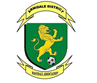 Minutes of the Armidale District Football Association AGM held at Armidale Ex Services Club at 7pm Wednesday 4th November, 2015Present: Jean Bone, Tyrone Clough, Tim Coates, Gavin Flanagan, Steve Griffith, Duncan BoneGraham Parsons, Gloria Burton, Maria Hewitt, Sam Floyd, Chris Horneman, John Edmunds,Rick Wittley, Mark Farrant, Brad Hine, Glen Young, Luke Polson, Lindsay Grigg, Phil Wheaton,Marilyn Wheaton, Greg Preston,  Andrew Harris, Jay Westfold, Richard Morris. Apologies:  Apologies were received from Colin Gadd,  Brooke Brennan, Colin Stanley, Charlie Brown and Bob Jex.Apologies were accepted on motion by Lindsay Grigg, seconded John Edmonds.Minutes of Previous Meeting:  The Minutes of the 2014 AGM were accepted on motion by Luke Polson, Seconded Chris HornemanThere was no Business Arising from the previous meeting..Treasurer’s Report:  The Treasurers report (attached) was tabled by Steve Griffith who moved that the report be accepted, Seconded by Sam Floyd. Report Accepted. Election of Office Bearers:  All Position were declared vacant. Tim Coates took the Chair and declared the following office bearers elected unopposed:President – Graham ParsonsVice-President – Brooke BrennanSecretary – Steve GriffithNotice of MotionsThat Northern Inland Football be appointed as Competition Administrator in 2016 to manage competitions in accordance with ADFA Competition Rules and Regulations. Moved:  Ricard Morris, seconded Luke Polson. CarriedThat the positions of Senior Vice President and Junior Vice President be combined and that ADFA elect the following Office Bearers to join the NIF General Manager  as the Executive Members of the Association:PresidentVice President andSecretary.Moved: Tyrone Clough Seconded: John Edmunds Carried UnanimouslyThat the NIF General Manager fulfil the role of ADFA Treasurer. Moved: Jean Bone Seconded: Luke Polson. CarriedThat the ADFA Executive conduct a review of the existing Constitution and recommend amendments to a special General Meeting of ADFA to be held prior to the commencement of the 2016 Winter Season.       Moved: Richard Morris Seconded: Lindsay Grigg. CarriedThat Office Bearers of the Association not be eligible to receive an honorarium.      Moved: John Edmunds Seconded: Lindsay Grigg. CarriedThat the ADFA Committee (Executive and Club Delegates) meet up to 4 times in 2016 (Proposed: March, June, August and AGM in November).     Moved:  Luke Polson Seconded: Jay Westfold. CarriedG. General Business:  There were no items of General Business raised at the meeting. There being no further business the meeting closed at 7.35pm.